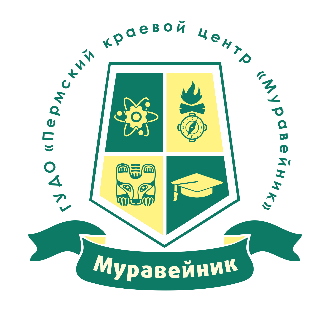 Адрес: 614000, г. Пермь, ул. Пушкина, 76 Количество посадочных мест:  12 чел.Наименование оборудованияЕдиница измеренияКол-воПеречень лицензионного программного обеспечения (реквизиты подтверждающего документа)Мониторшт.2Microsoft Office, Adobe creative cloudСистемный блокшт.2Ноутбук Lenovo Ideapad B7180шт.1Microsoft Office, Adobe creative cloudФотоаппарат Nikon D3400шт.1Объектив Nikon DX 18-105шт.1Объектив Nikon DX VR 18-55шт.1Микрофон-петличка BOYA BY-WM6 RECEIVERшт.1Штатив-трипод Hama San Franciscoшт.1Принтер шт.1Клавиатурашт.2Компьютерная мышьшт.2Рабочий стол шт.1Стул-кресло шт.1Парта шт.12Стул шт.12